The role and function of educationHistorical Reasons for development of the education system Description Functions of Education Types of schools Academies Description Child labour If children are school they are protected from exploitation by employers of child labour.1.2.Transmission of cultural heritage and knowledge They are schools directly funded by the government  and are sponsored by boards or trusts led by business and local universities.To provide training in logical thinking Vocationalism Public Health Children can be trained for work and the needs to employersPublic School High status privates schools with very high admission fees, members of the royal family and the very wealthy attend these schools such as Eaton School. 3.4.5.Instilling social values in children Provide opportunities for children Preparing children for adult work Children from poorer families can be offered basic nutrition and en-couraged to maintain a healthy lifestyle. Private School Any school that charges a fee for pupils to attend. Economic TradeMilitary Capacity British manufacturing and busi-ness requires a trained workforce   6.Comprehensives Schools that take admissions of pupils from all different background and abilities, providing an education for all. Allocation of children to different social roles to maintain its position in trade.  Traditionally a military nation, Britain required soldiers with a  good level of education. 7.8.Agency of secondary Grammar School Schools that can select students that do best in examination that they sit at 11.  Only used in a few counties such as Kent .Social Control Training in cultural values Religious reasons. Schools need to promote the well being and culture of children. Educational Changes since 1979It was though that if children were taught to read the bible it would improve their moral 1.2.Introduction of parent governors Financial control being taken from local authorities and give to head teachers and governing bodies. behaviour. Education Structure in UK Description 3.Introduction of OFSTED & frequent school inspections.The development of the national curriculum Preschool For children aged between 3 –5 often   4.referred to as nursery or playgroup. 5.Increased examination of children across all key stages. Primary School For children aged between 3-11. 6.Educational choice for parents so they could choose the school for their children. Secondary School Provide education for pupils aged 11-16. Further Education Higher Education Education for students aged 16-18 sometimes in school sixth form or colleges.7.8.League tables and performance related pay for schools and teachers, making schools data driven.  Fees and loans for higher education rather than being publicly fund-ed. This refers to university education.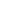 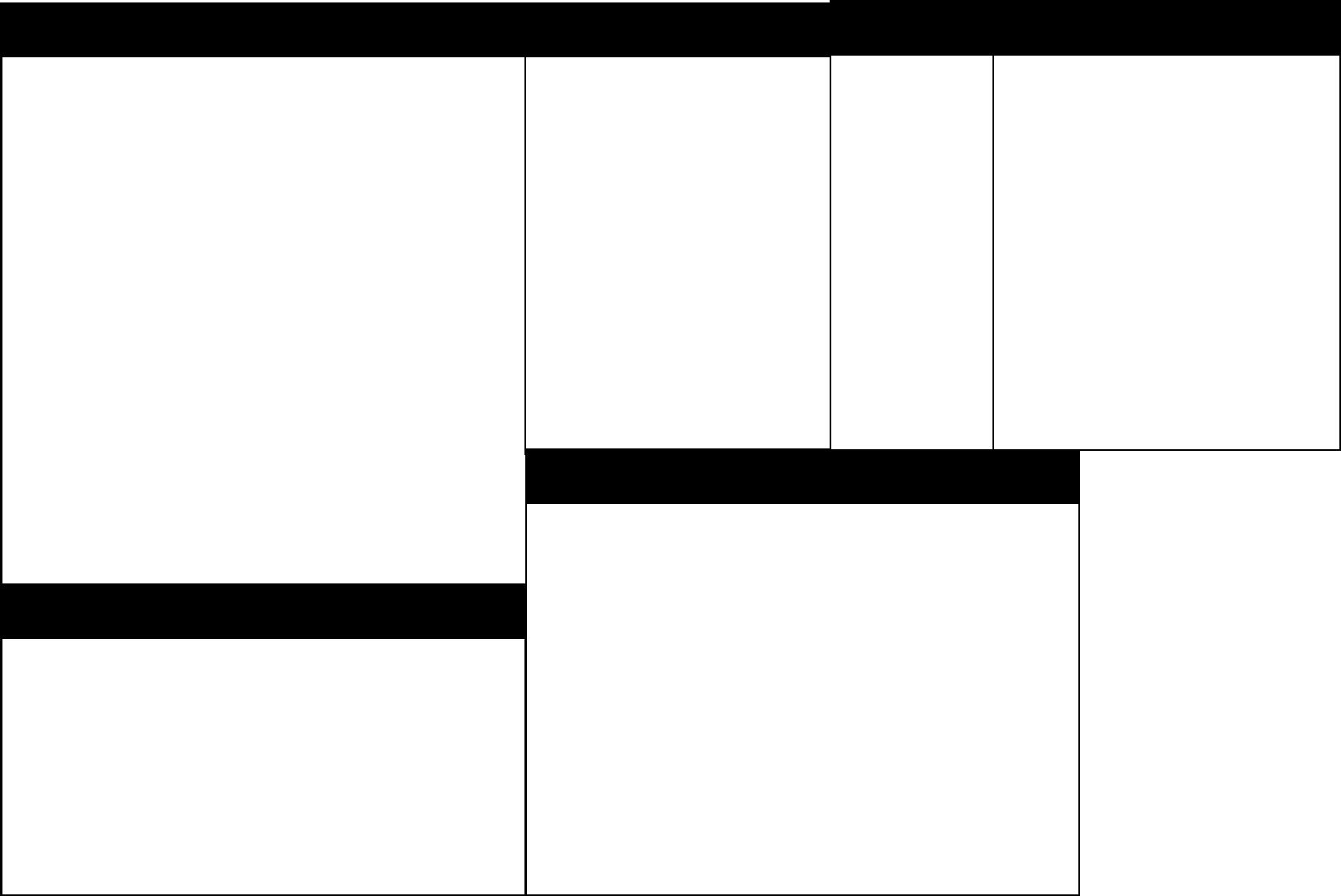 